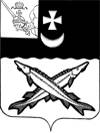 АДМИНИСТРАЦИЯ  БЕЛОЗЕРСКОГО МУНИЦИПАЛЬНОГО ОКРУГА ВОЛОГОДСКОЙ ОБЛАСТИП О С Т А Н О В Л Е Н И ЕОт 03.02.2023  № 142Об утверждении программы профилактики рисков причинения вреда (ущерба) охраняемым законом ценностям при осуществлении регионального государственного экологического контроля (надзора) на территории Белозерского муниципального округа на 2023 год Во исполнение статьи  44 Федерального закона от 31.07.2020 № 248-ФЗ «О государственном контроле (надзоре) и муниципальном контроле в Российской Федерации», постановления Правительства Российской Федерации от 25.06.2021  №  990 «Об утверждении Правил разработки и утверждения контрольными (надзорными) органами программы профилактики рисков причинения вреда (ущерба) охраняемым законом ценностям», ПОСТАНОВЛЯЮ:1. Утвердить прилагаемую программу профилактики рисков причинения вреда (ущерба) охраняемым законом ценностям при осуществлении регионального государственного экологического контроля (надзора) на территории Белозерского муниципального округа на 2023 год.2. Настоящее постановление подлежит размещению на официальном сайте Белозерского муниципального округа в информационно-телекоммуникационной сети «Интернет». Глава  округа	                                                                    Д.А. СоловьевУТВЕРЖДЕНАпостановлением администрации округа от 03.02.2023  № 142ПРОГРАММАпрофилактики рисков причинения вреда (ущерба) охраняемым законом ценностям при организации и осуществлении регионального государственного экологического контроля (надзора)на территории Белозерского муниципального округана 2022 год  (далее – Программа профилактики)I. Анализ текущего состояния осуществления государственного регионального экологического (контроля) надзора, описание текущего развития профилактической деятельности, характеристика проблем, на решение которых направлена программа профилактикиРегиональный государственный экологический контроль (надзор) осуществляется в соответствии с Федеральным законом от 31.07.2020 № 248-ФЗ «О государственном контроле (надзоре) и муниципальном контроле в Российской Федерации», законом Вологодской области от 28.06.2006 № 1465-ОЗ «О наделении органов местного самоуправления отдельными государственными полномочиями в сфере охраны окружающей среды», постановлением Правительства Вологодской области от 08.11.2021 № 1269 «Об утверждении Положения о региональном государственном экологическом контроле (надзоре)», Положением об отделе архитектуры и строительства администрации Белозерского муниципального округа, утвержденным постановлением администрации округа от 01.01.2023 № 11 . Нормативно-правовыми актами, непосредственно регулирующими исполнение указанной функции, являются:Конституция Российской Федерации;Кодекс Российской Федерации об административных правонарушениях от 30  декабря 2001 года № 195-ФЗ;Федеральный закон от 10 января 2002 года № 7-ФЗ «Об охране окружающей среды»;Федеральный закон от 24 июня 1998 года № 89-ФЗ «Об отходах производства и потребления»;Федеральный закон от 4 мая 1999 года № 96-ФЗ «Об охране атмосферного воздуха»;Федеральный закон от 02 мая 2006 года № 59-ФЗ «О порядке рассмотрения обращений граждан Российской Федерации»;Водный кодекс Российской Федерации;Федеральный закон от 7 декабря 2011 года № 416-ФЗ «О водоснабжении и водоотведении»;Федеральный закон от 21 июля 2014 года № 219-ФЗ «О внесении изменений в Федеральный закон «Об охране окружающей среды» и отдельные законодательные акты Российской Федерации»;иные нормативные правовые акты Российской Федерации и Вологодской области. Субъектами государственного экологического контроля (надзора) являются юридические лица и индивидуальные предприниматели, осуществляющие деятельность на объектах, оказывающих негативное воздействие на окружающую среду и находящихся на территории Белозерского муниципального округа, за исключением объектов, подлежащих региональному государственному экологическому контролю (надзору) органом исполнительной государственной власти Вологодской области, уполномоченным в сфере охраны окружающей среды. Региональный государственный экологический (контроль) надзор проводится на объектах, подлежащих региональному государственному экологическому надзору. Объектами контроля являются:1) деятельность, действия (бездействие) граждан и организаций, в рамках которых должны соблюдаться обязательные требования, в том числе предъявляемые к гражданам и организациям, осуществляющим деятельность, действия (бездействие);2) результаты деятельности граждан и организаций, в том числе продукция (товары), работы и услуги, к которым предъявляются обязательные требования;3) здания, помещения, сооружения, линейные объекты, территории, включая водные и земельные участки, оборудование, устройства, предметы, материалы, транспортные средства, компоненты природной среды, природные и природно-антропогенные объекты, другие объекты, которыми граждане и организации владеют и (или) пользуются, компоненты природной среды, природные и природно-антропогенные объекты, не находящиеся во владении и (или) пользовании граждан или организаций, к которым предъявляются обязательные требования (далее - производственные объекты).Перечень объектов, подлежащих региональному государственному экологическому контролю (надзору) уполномоченным органом в сфере охраны окружающей среды области и органами местного самоуправления, определяется Правительством области.В 2022 году  в связи с запретом на проведение контрольных мероприятий, установленным ст. 26.2 Федерального закона от 26.12.2008 № 294-ФЗ «О защите прав юридических лиц и индивидуальных предпринимателей при осуществлении государственного контроля (надзора) и муниципального контроля»  отделом архитектуры и  строительства администрации Белозерского муниципального района плановые и внеплановые проверки соблюдения природоохранного законодательства не проводились.За 2022 год проведены следующие мероприятия:профилактические:- 28 информирований;- 82 консультирования; -1 объявление предостережения.контрольные (надзорные) без взаимодействия с контролируемым лицом:- 31 выездное обследование без взаимодействия с контролируемым лицом;- 7 наблюдений за соблюдением обязательных требований без взаимодействия с контролируемым лицом.из них:5 - по требованию Череповецкой межрайонной природоохранной прокуратуры;5 – по информации Департамента природных ресурсов и охраны окружающей среды;2 – по информации Северного межрегионального управления Росприроднадзора;10 – по обращению граждан;8 – по информации предприятий и организаций района;7 – в ходе плановых рейдовых осмотров по обследованию водоохранных зон.Основные нарушения, выявленные при проведении проверок соблюдения природоохранного законодательства:- нарушение требований в сфере обращения с отходами производства и потребления, в т.ч. несанкционированное размещение отходов;- нарушение требований водоохранного законодательства.В целях предупреждения нарушений юридическими лицами и индивидуальными предпринимателями обязательных требований, устранения причин, факторов и условий, способствующих нарушениям обязательных требований, должностное лицо, уполномоченное на осуществление государственного экологического контроля (надзора) на территории Белозерского муниципального округа осуществляет мероприятия по профилактике нарушений обязательных требований в соответствии с ежегодно утверждаемыми программами профилактики нарушений.На официальном сайте Белозерского муниципального округа в информационно-телекоммуникационной сети «Интернет»  размещается перечень правовых актов и их отдельных частей (положений), содержащих обязательные требования, соблюдение которых оценивается при проведении мероприятий по региональному государственному экологическому надзору. Не менее чем 1 раз в полгода осуществляется обобщение практики (информации) осуществления государственного регионального экологического надзора за отчетный период с указанием наиболее часто встречающихся случаев нарушений обязательных требований.Вся информация о проведенных плановых и внеплановых проверках размещается в ФГИС «Единый реестр проверок».II. Цели и задачи реализации Программы профилактики Целями проведения профилактических мероприятий являются:1) стимулирование добросовестного соблюдения обязательных требований всеми контролируемыми лицами;2) устранение условий, причин и факторов, способных привести к нарушениям обязательных требований и (или) причинению вреда (ущерба) охраняемым законом ценностям;3) создание условий для доведения обязательных требований до контролируемых лиц, повышение информированности о способах их соблюдения.Проведение профилактических мероприятий позволит решить  следующие задачи:1) укрепление системы профилактики нарушений рисков причинения вреда (ущерба) охраняемым законом ценностям;2) повышение правосознания и правовой культуры контролируемых лиц;3) оценка возможной угрозы причинения, либо причинения вреда окружающей среде, выработка и реализация профилактических мер, способствующих ее снижению;4) выявление причин, факторов и условий, способствующих нарушению обязательных требований, определение способов устранения или снижения рисков их возникновения;5) установление зависимости видов, форм и интенсивности профилактических мероприятий от особенностей конкретных подконтрольных субъектов.III. Перечень профилактических мероприятий, сроки (периодичность) их проведения при проведении  мероприятийпо осуществлению регионального государственного экологического контроля (надзора) на территории Белозерского муниципального округана 2023 годIV. Показатели результативности и эффективностиПрограммы профилактикиОценка результативности и эффективности контрольно-надзорной деятельности направлена на снижение уровня вреда (ущерба) охраняемым законом ценностям при осуществлении регионального государственного экологического контроля (надзора) на территории Белозерского муниципального округа.Показатели качества профилактических мероприятий:- стимулирование добросовестного соблюдения обязательных требований всеми контролируемыми лицами; - устранение условий, причин и факторов, способных привести к нарушениям обязательных требований и (или) причинению вреда (ущерба) охраняемым законом ценностям; - улучшение состояния подконтрольной среды (повышение уровня законопослушности, повышение качества поступающей информации);- снижение количества нарушений обязательных требований;- снижение количества фактов причинения вреда окружающей среде.Отчетные показатели профилактических мероприятий в 2023 году№п/пНаименование мероприятийСрокисполненияОтветственныйисполнитель1. Информирование1. Информирование1. Информирование1. Информирование1.1Актуализация перечня нормативных правовых актов, содержащих обязательные требования, оценка соблюдения которых является предметом надзора. Размещение на официальном сайте Белозерского муниципального округа  в информационно-телекоммуникационной сети «Интернет» актуализированного перечня нормативных правовых актов, содержащих обязательные требования, оценка соблюдения которых является предметом надзора.постоянно(в случае изменения законодательства)Должностное лицо администрации Белозерского муниципального округа, уполномоченное на осуществление государственного экологического контроля (надзора) на территории Белозерского округа1.2Подготовка и размещение на официальном сайте Белозерского муниципального округа в информационно-телекоммуникационной сети «Интернет» разъяснений требований законодательства, в том числе в области регионального государственного экологического контроля (надзора), комментариев о содержании новых нормативных правовых актов, устанавливающих обязательные требования, о внесенных изменениях в действующие акты, сроках и порядке вступления их в действие. постоянно(в случае изменения законодательства)Должностное лицо администрации Белозерского муниципального округа, уполномоченное на осуществление государственного экологического контроля (надзора) на территории Белозерского округа1.3Поддержание в актуальном состоянии руководств по соблюдению обязательных требований в сфере регионального государственного экологического (контроля) надзорапостоянно(в случае изменения законодательства)Должностное лицо администрации Белозерского муниципального округа, уполномоченное на осуществление государственного экологического контроля (надзора) на территории Белозерского округа1.4Информирование юридических лиц и индивидуальных предпринимателей, граждан по вопросам соблюдения законодательства, оценка соблюдения которых является предметом регионального государственного экологического контроля (надзора) через средства массовой информации и информационно-телекоммуникационную сеть «Интернет» постоянно (по мере проведения)Должностное лицо администрации Белозерского муниципального округа, уполномоченное на осуществление государственного экологического контроля (надзора) на территории Белозерского округа1.5Разработка, подготовка и утверждение программы профилактики рисков причинения вреда (ущерба) охраняемым законом ценностям до 20 декабря 2023 года2. Обобщение правоприменительной практики2. Обобщение правоприменительной практики2. Обобщение правоприменительной практики2. Обобщение правоприменительной практики2.1Подготовка доклада о правоприменительной практике, в том числе об осуществлении регионального государственного экологического контроля (надзора) с размещением данной информации на официальном сайте Белозерского округа в информационно-телекоммуникационной сети «Интернет»до 01.04.2024Должностное лицо администрации Белозерского муниципального округа, уполномоченное на осуществление государственного экологического контроля (надзора) на территории Белозерского округа2.2Внесение информации о проводимых проверках и их результатах в ФГИС «Единый реестр контрольно-надзорных мероприятий»по мере проведенияДолжностное лицо администрации Белозерского муниципального округа, уполномоченное на осуществление государственного экологического контроля (надзора) на территории Белозерского округа3. Объявление предостережений3. Объявление предостережений3. Объявление предостережений3. Объявление предостережений3.1Выдача предостережений о недопустимости нарушения обязательных требований в соответствии со ст. 49 Федерального закона от 31.07.2020 № 248-ФЗ « О государственном контроле (надзоре) и муниципальном контроле в Российской Федерации» По мере необходимости, при наличии основанийДолжностное лицо администрации Белозерского муниципального округа, уполномоченное на осуществление государственного экологического контроля (надзора) на территории Белозерского округа4. Консультирование4. Консультирование4. Консультирование4. Консультирование4.1Консультирование по телефону, посредством видео-конференц-связи, на личном приеме либо в ходе проведения профилактического мероприятия, контрольного (надзорного) мероприятия.
Консультирование по однотипным обращениям контролируемых лиц и их представителей осуществляется посредством размещения письменного разъяснения  на официальном сайте Белозерского округа в информационно-телекоммуникационной сети «Интернет»По мере необходимости, при наличии основанийДолжностное лицо администрации Белозерского муниципального округа, уполномоченное на осуществление государственного экологического контроля (надзора) на территории Белозерского округа4.2Подготовка и направление письменных ответов на поступающие письменные обращения и жалобы по вопросам осуществления регионального государственного экологического контроля (надзора)По мере необходимости, при наличии основанийДолжностное лицо администрации Белозерского муниципального округа, уполномоченное на осуществление государственного экологического контроля (надзора) на территории Белозерского округа5. Профилактические визиты5. Профилактические визиты5. Профилактические визиты5. Профилактические визиты5.1Проведение профилактических визитов объектов контроля, отнесенных к категориям высокого и значительного риска, а также в отношении контролируемых лиц, приступающих к осуществлению деятельности на таких объектах контроляПо мере необходимости, при наличии основанийДолжностное лицо администрации Белозерского муниципального округа, уполномоченное на осуществление государственного экологического контроля (надзора) на территории Белозерского округа№ п/пНаименование показателяВеличина1.Исполнение плана мероприятий по профилактике рисков причинения вреда охраняемым законом ценностям вследствие нарушений обязательных требований законодательства, оценка соблюдения которых является предметом регионального государственного экологического контроля (надзора)100%2.Выдача предостережений о недопустимости нарушения обязательных требований в случаях, предусмотренных законодательством100%3.Проведение профилактических визитов100%4.Консультирование контролируемых лиц и их представителей контрольного органа100%5.Полнота информации, размещенной на официальном сайте Белозерского муниципального округа в информационно-телекоммуникационной сети «Интернет» в соответствии с частью 3 статьи 46 Федерального закона от 31 июля 2021 г. № 248-ФЗ «О государственном контроле (надзоре) и муниципальном контроле в Российской Федерации100%6.Информирование через средства массовой информации юридических лиц и индивидуальных предпринимателей, прием граждан по вопросам соблюдения законодательства, оценка соблюдения которых является предметом регионального государственного экологического контроля (надзора)100%